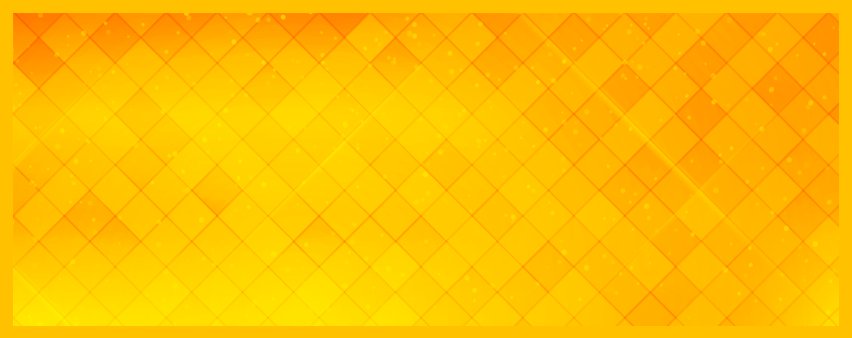 –Создано: 15 марта, 2020 | Действительно до: 15 апреля, 2020Коммерческое предложениег. Орел, ул. Гагарина, 163, +7 123-456-7856,  +7 123-456-6895, manager@office.comПредставляемПредставляем живопись и графику русских и зарубежных мастеров различных эпох и направлений. В нашем каталоге есть картины художников, начиная от XVII века и до настоящего времени, от барокко до андеграунда. Вы сможете купить картину, которая сделает неповторимым Ваш интерьер или положит начало семейной коллекции. КатегорииПримичанияLorem Ipsum has been the industry's standard dummy text ever since the 1500s, when an unknown printer took a galley of type and scrambled it to make a type specimen book. It has survived not only five centuries, but also the leap into electronic typesetting, remaining essentially unchanged. Для информации:
Иван Иванов
+7 123-456-7856 | +7 123-456-6895
manager@office.comАнтикварная гравюра на меди Антикварная гравюра на деревеАнтикварная гравюра на сталиКартина масломКартина акриломУслуга по предоставлению права ТоварТоварТоварТоварИраида Чобану – «Натюрморт с цветами»Ираида Чобану – «Натюрморт с цветами»1 400 0Наталья Чёрная – «Дарлей»Наталья Чёрная – «Дарлей»1 550 000Ираида Чобану – «Ирисы»Ираида Чобану – «Ирисы»1 500 000Итого:Итого:Итого: 1 450 000